REPORTE TARJETA EXTRAVIADA O ROBADANAABOL-FORM-TIAA-10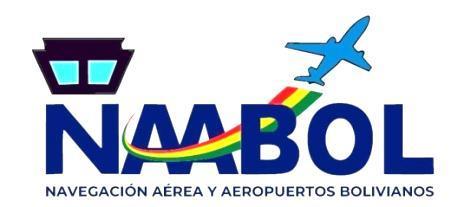 FORMULARIO DE REPORTETARJETA EXTRAVIADA O ROBADANOMBRE Y APELLIDOS: ___________________________________________EMPRESA: ___________________  FECHA DE EXTRAVIO _______________ÁREAS OTORGADAS: _____________________________________________LOCAL: ________________________ NACIONAL: ______________________CIRCUNSTANCIAS DEL EXTRAVÍO O ROBO: ________________________________________________________________________________________________________________________________________________________________________________________________________________________________________________________________________________________________________________________       FIRMA DEL DENUNCIANTE                                            RESPONSABLE CON 							               FIRMA AUTORIZADA